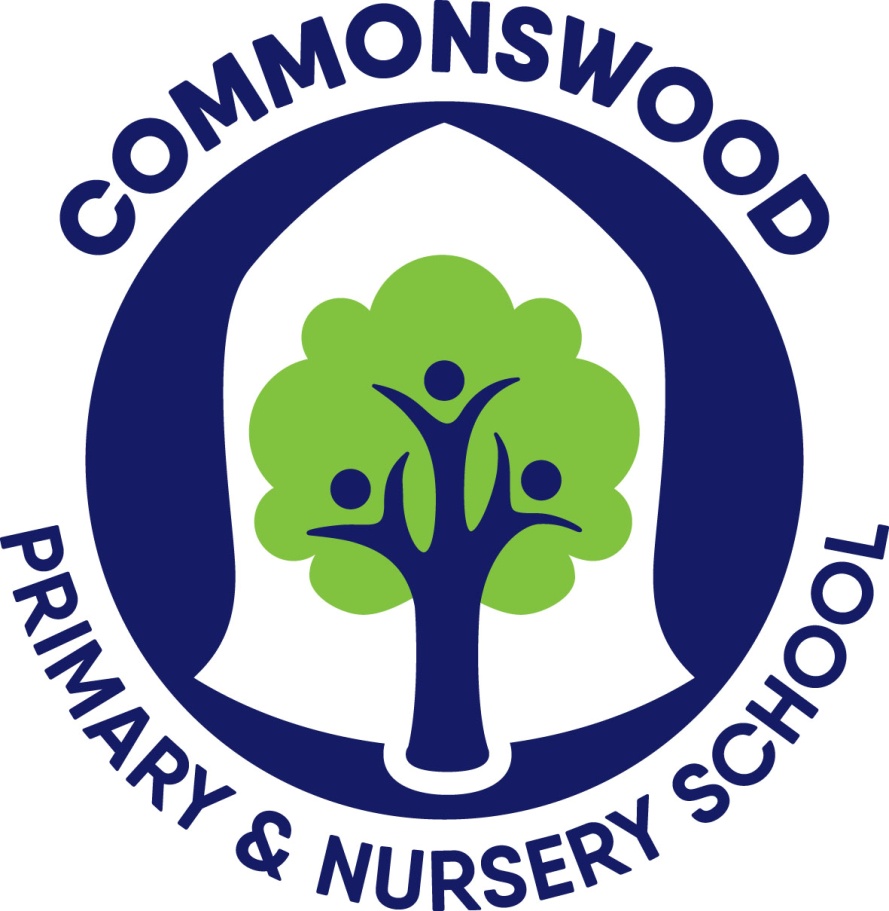 Pay Grade: HBPurpose of the Role: To undertake cleaning duties to maintain a high standard of cleanliness within the school, as directed.Responsibilities:Undertake cleaning of allocated areas in line with specified standards and as directedOperate / use domestic and industrial cleaning equipment and materials, following appropriate trainingStore allocated equipment and materials safely and securelyPerform duties in line with health and safety regulations (COSHH) and take action where hazards are identified, report serious hazards to line manager immediatelyCollect and dispose of wasteRefill and replace soap, towels and other materialsIndividuals in this role may also undertake some or all of the following:Undertake specialised cleaning programmes during school closures or other designated periodsThis post is classed as having a high degree of contact with children or vulnerable adults and is exempt from the Rehabilitation of Offenders Act 1974.  An enhanced disclosure will be sought through the DBS as part of Hertfordshire County Council’s pre-employment checks.  Please note that additional information referring to the Disclosure and barring Service is in the guidance notes to the application form.  If you are invited to an interview you will receive more information.This role will be reviewed annually as part of the PMD processThe duties and responsibilities listed above describe the post as it is at present.  The post holder is expected to accept any reasonable alterations that may from time to time be necessary.	Signed:…………………………………………………………………………    Date:…………………………………………………………Knowledge NVQ level 1 (or equivalent)Level 1 Safeguarding / Awareness of keeping children safeAwareness of Control of Substances Hazardous to Health (COSHH)Understanding of the Schools Ethos, Vision and ValuesManual HandlingCompetencies Communication (written and verbal)Listening Team working Customer Service